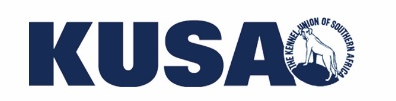 KUSA Canine Good CitizenReward your dog for good manners & make him the ultimate canine resident in any communityHOW IT WORKSIt’s not just for KUSA registered dogsThe Kennel Union of Southern Africa (KUSA) Canine Good Citizen (CGC) Test is a programme that is designed to reward dogs who have good manners at home and in the community and it encourages and stresses the importance of responsible dog ownership by the owners. The KUSA Canine Good Citizen Test is a multi-part programme comprising a Puppy, Bronze, Silver and Gold Level. These tests are not competitive and lay down the foundation for both good citizenship and progression to KUSA working disciplines such as Obedience, Agility, Dog Jumping etc.We urge owners to make the effort to train their dogs as they will experience the benefits of their dogs having good manners, responding well to household routines and they will be a joy to live with.Canine Good Citizen – PuppyDesigned to bridge your puppy class with the Bronze level test. This test, designed for puppies aged 4-9 months, will see you and your puppy interacting with each other, walking on a lead, interacting with other dogs, demonstrating food manners and also test your knowledge on caring for you puppy.Canine Good Citizen – BronzeBronze level dogs are able to remain calm in the presence of strangers, handle distractions, walk through gates, come when called, wait while the handler leaves them etc. The handler will also be tested on their knowledge on caring for their dog.Canine Good Citizen – SilverThis level includes road work, in-vehicle behaviour, food manners, staying in one place, impulse control, come away from distractions, and active play. The focus centres on being a good neighbour and being receptive to visitors and family visiting at the house.Canine Good Citizen – GoldPrepare your dog for tests like off-lead recalls, sending the dog to bed, distance control, emergency recall, walking free beside handler and more. Here, dogs are expected to be good citizens when out and about in public spaces.INFORMATION FOR PROSPECTIVE PARTICIPANTSYou will the details of Canine Good Citizen events on our SHOW CALENDAR or via your local training club. When attending an event, you will need to download the Test Sheet for the level you are participating in and study the following documents:Test Sheets (download and take to the Test with you; complete both sides)Puppy - https://bit.ly/3Xpbn5qBronze - https://bit.ly/3YoHpzCSilver - https://bit.ly/3XpL9QiGold - https://bit.ly/3YsS0tnInformation booklet (download and take to the Test with you)Puppy - https://bit.ly/3jW2TFeBronze - https://bit.ly/3Ih5we2Silver - https://bit.ly/3XsKMo2Gold - https://bit.ly/3XzpLYYAll levels (study this material)Code of Ethics – https://bit.ly/40POUROCanine Good Citizen rules – https://bit.ly/3YptdqgCare & Responsibility – https://bit.ly/3Im5ZvDINFORMATION FOR CLUBS & SCHOOLS WANTING TO HOST CGC TESTINGYour club or school does not need to be registered with KUSA to host CGC testing events. You do, however, need to use one of our specially qualified Evaluators.  If you’d like to host an event, please follow these simple steps:Find an Evaluator – a list of evaluators can be found by searching under “KUSA Judges”. Contact the Evaluators, agree upon a suitable date.Ask the Evaluator to complete the  J1 Judges Contract and return it to the office.Order the necessary Certificates and Rosettes from the office by completing and submitting them to info@kusa.co.za. Please order at least two (2) weeks in advance:CGC Test Order FormCourier Delivery Form Host the eventSubmit scanned copies of all test sheets to the office as soon as possible after the event.If you have any questions, please contact us on 021-423-9027 or info@kusa.co.za